IQAC/2018/02-A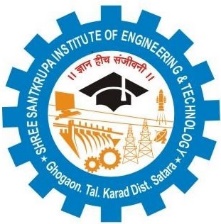                                                      Shree SantkrupaShikshanSanstha’s   Shree Santkrupa Institute of Engineering and Technology                                        Ghogaon  (Shivajinagar), Tal-karad, Dist-SataraFaculty LoadBranch: Computer Science & Engineering                                                   Semester: III & VYear: 2019-2020      H.O.D                                                                                                                  PrincipalSRNOName of FacultyLecturePracticalTotal LoadResponsibility1Mr. Deshmukh S.UDBS=04(CO-3)HTML=01(CO-2)DSO=02(CO-3)HTML=04(CO-2)Seminar=02(CO-3)15Third Year Class Teacher2Mr. Puri A. RML=04(CO-3)CAO=03(CO-2)Python=01 (CO-2)ML=02(CO-3)Python=04 (CO-2)14Examination3Ms.Patil Y.JTOC=04(CO-3)CP-I=01(CO-3)DS=03(CO-2)CP-I=02(CO-3)DS=04(CO-2)14Second Year Class Teacher4 Mr.Patange S.PBC=02(CO-3)PIC=03(FY B.Tech)RM=02(CO-2)PIC=02(FY B.Tech)09VisitExpert LectureWorkshop5Mr.Patil S.BDEM=03(CO-2)NW=03(EE-2)BEE=03(FY B.Tech)DEM=04(CO-2)NW=06(EE-2)19TPOInternship